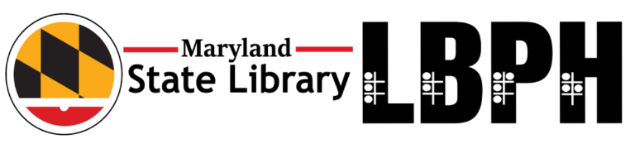 The Maryland State Library for the Blind and Physically Handicapped (LBPH)Wants YOU!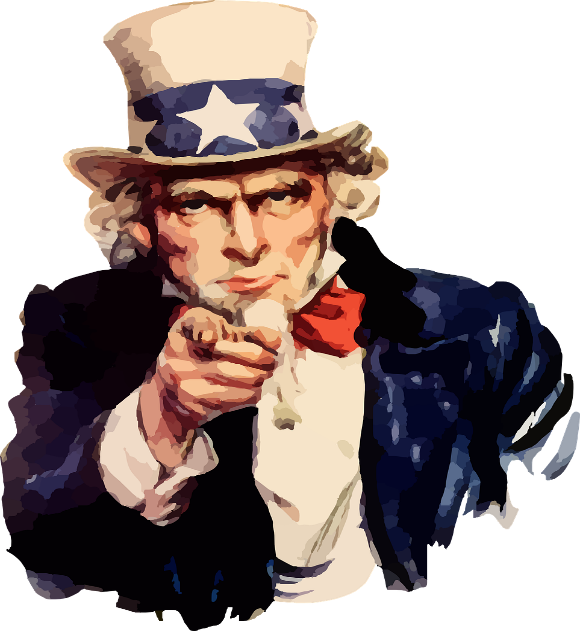 Join the Teen Advisory Board (TAB)The Teen Advisory Board (TAB) consists of a group of teens in grades 9 - 12 who are interested in making a difference in teen services and programs at the MD LBPH library.What are the specific activities of teens who serve on the TAB? Plan and promote teen library programs/ services @ MD LBPHMake suggestions for ways to promote the teen collection Assist with library programs for childrenMeet and work with other teens and have fun at the libraryTo learn more, join the TAB meeting via teleconference on April 29th from 6:00- 7:00 p.m.  Registration is required. The conference call number, access code, and any materials will be sent to the email address used for registration. Register at:  TAB Registration FormPlease contact LaShawn Myles, Youth Services Librarian: lashawn.myles@maryland.gov | 410-230-2455 with questions.